James Rodriguez volverá a utilizar los botines que le dieron su primer gol en el Real Madrid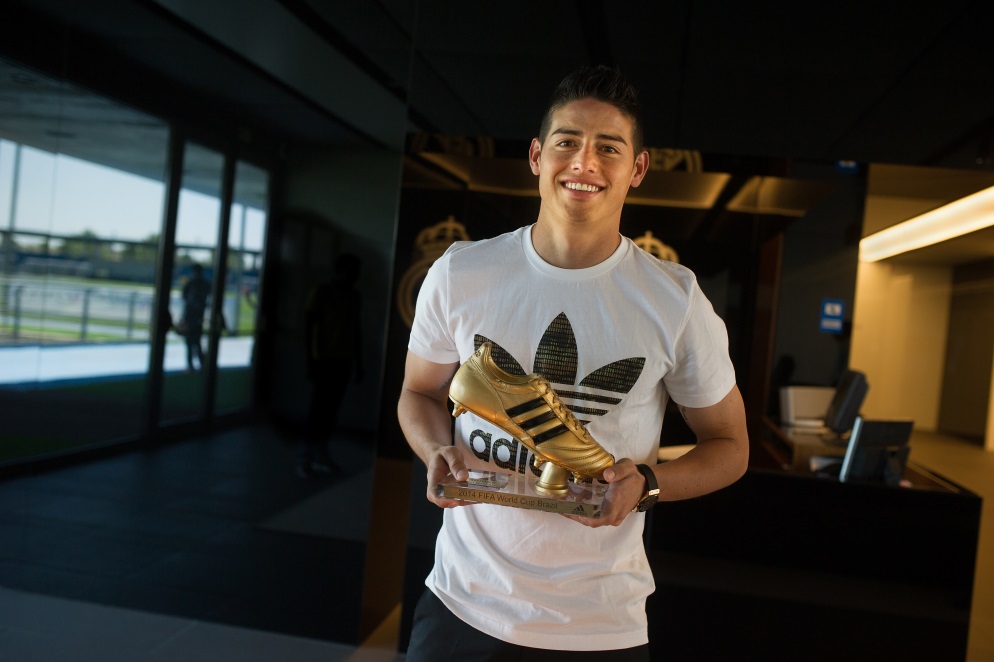 22 de agosto de 2014.- El día de hoy, James Rodriguez volverá a utilizar los miadidas adizero F50 dorados edición limitadas en el partido de vuelta contra el Atlético de Madrid actuando como visitante.El número 10 del Real Madrid anotó el primer gol dentro de su nuevo club el pasado martes 19 de agosto estrenando el calzado conmemorativo a su título como mayor goleador de la pasada Copa Mundial FIFA Brasil 2014 con 6 goles a su favor.De las botas doradas miadidas adizero F50 se fabricaron 6 en todo el mundo. A través de una activación digital por Twitter, 6 fanáticos se pudieron ganar un par del modelo único.Para enterarte de más detalles acerca de las adizero F50 doradas edición limitada: http://news.adidas.com/LA/Latest-News/FOOTBALL/JAMES-RODR-GUEZ-PRESENTED-WITH-ADIDAS-GOLDEN-BOOT-AWARD/s/b76401e1-8b21-42a4-96d1-bd14bbc89992Para saber más acerca de adidas Fútbol, ingresa a www.adidas.com/football*FIN*Para mayor información de prensa contacta a:Jessica PazosPR & Events Manageradidas Latin Americajessica.pazos@adidas-group.com